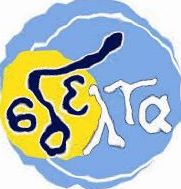 ΕΚΠΑΙΔΕΥΤΙΚΟ ΥΛΙΚΟΕΒΔΟΜΑΔΑ ΑΣΥΓΧΡΟΝΗΣ ΕΚΠΑΙΔΕΥΣΗΣ: 01/03/2021 έως 05/03/2021ΚΥΚΛΟΣ Α΄ΓΡΑΜΜΑΤΙΣΜΟΣ: ΓΛΩΣΣΙΚΟΣ (ελληνική γλώσσα)ΕΚΠΑΙΔΕΥΤΙΚΟΣ: Μιχαήλ Χ. Ρέμπας, ΠΕ02-ΠΕ78ΕΚΠΑΙΔΕΥΟΜΕΝΟΣ/Η: ________________________________________________Θηλυκά σε -ω και – ουΕΝΔΕΙΚΤΙΚΕΣ ΦΡΑΣΕΙΣ: Φώναξε τη Φρόσω και την Ερατώ.Η Δέσπω είναι φίλη μου.Στα βουνά υπάρχουν πολλές αλεπούδες.Στο τσίρκο είδαμε πολλές μαϊμούδες.Από τα υπογραμμισμένα θηλυκά, άλλα τελειώνουν σε –ω (όλα κύρια ονόματα) και άλλα σε –ού (αλεπού, μαϊμού ). Ακολουθεί η κλίση τους (συμπλήρωσε τον πίνακα που ακολουθεί):ΣΗΜΕΙΩΣΕΙΣ: 1. Τα θηλυκά σε –ω είναι πάντα κύρια ονόματα και δεν έχουν πληθυντικό. 2. Τα θηλυκά σε –ου είναι ανισοσύλλαβα. 3. Σαν το «Φρόσω» κλίνονται: η Βάσω, η Δέσπω, κ.ά. 4. Σαν το «Ερατώ» κλίνονται: η Αργυρώ, η Λενιώ, η Λητώ κ.ά. 5. Σαν το «αλεπού» κλίνονται: η φουφού, η μυλωνού, η μαϊμού, η φωνακλού, η γλωσσού, κ.ά.ΑΣΚΗΣΗ: Να κλίνεις τα θηλυκά: η φωνακλού, η Λητώ.Τα ουδέτερα σε -ιΕΝΔΕΙΚΤΙΚΕΣ ΦΡΑΣΕΙΣ: Ένα παιδί αγόρασε τετράδια.Η τράτα είχε σηκωμένα τα πανιά. Το αγόρι έτρωγε ψωμί.Σε λίγο το καράβι έφτασε στο λιμάνι.Παρατηρούμε βέβαια ότι όλες οι υπογραμμισμένες λέξεις είναι ουδέτερα ουσιαστικά. Όλα τελειώνουν σε –ι ενώ άλλα απ’ αυτά είναι οξύτονα (παιδί, πανί, ψωμί), και άλλα παροξύτονα (καράβι, αγόρι, λιμάνι). Πώς όμως κλίνονται τα ουδέτερα; Συμπλήρωσε τον πίνακα που ακολουθεί:ΣΗΜΕΙΩΣΕΙΣ: 1. Σαν το «πανί» κλίνονται: το παιδί, το ψωμί, το τυρί, το λειρί, το αυτί, κ.α. 2. Σαν το “λιμάνι” κλίνονται: το πηγάδι, το αγόρι, το ψάρι, το χέρι, το πόδι, το μάτι, κ.α. 3. Τα ουδέτερα της δεύτερης κατήγορίας (παροξύτονα) κατεβάζουν τον τόνο στη γενική και των δύο αριθμών (πό-δι, πο-διού, πο-διών). 4. Όλα τα ουδέτερα σε –ι είναι ισοσύλλαβα, και γράφονται με ι (γιώτα), εκτός από ορισμένα που γράφονται με υ (ύψιλον). Αυτά είναι: βράδυ, δάκρυ, δίχτυ, δόρυ, στάχυ, οξύ. Όμως απ’ αυτά το «βράδυ» στη γενική ενικού αλλά και στον πληθυντικό γράφεται με γιώτα (του βραδιού, τα βράδια, κλπ.). Το “οξύ” κλίνεται διαφορετικά (θα το μάθουμε αργότερα).ΑΣΚΗΣΕΙΣ: 1. Σχημάτισε φράσεις με τα παρακάτω ζευγάρια, με τις δεύτερες λέξεις στη γενική πληθυντικού, όπως στο παράδειγμα:νύχια, πόδι → τα νύχια των ποδιώνχτυπήματα, σφυρί →μαντήλια, κορίτσι →δάκτυλα, χέρι →κάσες, τυρί →παπούτσια, παιδί →μάζεμα, δίχτυ →θέρισμα, στάχυ →πανιά, καράβι →γαβγίσματα, σκυλί →τυλίγματα, κουτί →θόρυβοι, βαπόρι →Τα ουδέτερα σε -οΕΝΔΕΙΚΤΙΚΕΣ ΦΡΑΣΕΙΣ: Τα βουνά έχουν πολλά δέντρα.Ο σκύλος άρπαξε γρήγορα το κόκαλο.Έφαγα πολύ φαγητό και αναγκάστηκα να πιω ανθρακούχο νερό.Ανεβήκαμε προς το κάστρο καβάλα στ’ άλογα.Στον ουρανό εμφανίστηκαν μερικά γκρίζα σύννεφα.Τα υπογραμμισμένα ουδέτερα τελειώνουν σε –ο και είναι άλλα απ’ αυτά οξύτονα (βουνό, φαγητό), άλλα παροξύτονα (κάστρο, δέντρο) και άλλα προπαροξύτονα (κόκαλο, άλογο). Η κλίση τους είναι απλή:ΣΗΜΕΙΩΣΕΙΣ: 1.Σαν το «βουνό» κλίνονται: το φαγητό, το νερό, το αυγό, το χωριό, το φυτό, κ.ά. 2. Σαν το «δέντρο» κλίνονται: το θρανίο, το βιβλίο, το πεύκο, το σχολείο, το γραφείο, το ιατρείο, κ.ά. 3. Σαν το «σύννεφο» κλίνονται: το κάρβουνο, το κάστανο το λάστιχο, το μπακάλικο, κ.ά. Αυτά τα ουδέτερα διατηρούν τον τόνο τους σε όλες τις πτώσεις. 4. Σαν το «άλογο» κλίνονται: το πρόσωπο, το όργανο, το πρόβατο, το θέατρο, το δικαστήριο, το άτομο, το μόριο, κ.ά. Αυτά τα τελευταία κατεβάζουν τον τόνο, στη γενική ενικού και πληθυντικού.ΆΣΚΗΣΗ: Γράψε τα ουδέτερα στη γενική ενικού και πληθυντικού:				γενική ενικού			γενική πληθυντικούτο νερό			του νερού				των νερώντο αυγότο μόριοτο κάστανοτο πεύκοτο χωριότο φυτόΕνικός αριθμόςΕνικός αριθμόςΕνικός αριθμόςΕνικός αριθμόςΠληθυντικός αριθμόςΠληθυντικός αριθμόςΠληθυντικός αριθμόςΟνομ.ηΦρόσωαλεπούοιδεν έχει πληθυντικό αριθμό ως κύριο όνομαΓεν.τηςτων_Αιτ.τη(ν)τις_Κλητ._Ενικός αριθμόςΕνικός αριθμόςΕνικός αριθμόςΕνικός αριθμόςΠληθυντικός αριθμόςΠληθυντικός αριθμόςΠληθυντικός αριθμόςΟνομ.ηοιΓεν.τηςτωνΑιτ.τη(ν)τιςΚλητ.Ενικός αριθμόςΕνικός αριθμόςΕνικός αριθμόςΕνικός αριθμόςΠληθυντικός αριθμόςΠληθυντικός αριθμόςΠληθυντικός αριθμόςΟνομ.τοπανίλιμάνιταΓεν.τουτωνΑιτ.τοταΚλητ.Ενικός αριθμόςΕνικός αριθμόςΕνικός αριθμόςΕνικός αριθμόςΠληθυντικός αριθμόςΠληθυντικός αριθμόςΠληθυντικός αριθμόςΟνομ.τοβουνόσύννεφοταΓεν.τουτωνΑιτ.τοταΚλητ.